Wide Area Networks and Internet 1403CT1st  Semester 1438/1439Instructor:    Nour AlhariqiEmail:     nalhareqi@ksu.edu.sa   noor.ksu@gmail.com    Office Hours:  SUN: 12- 1   and by appointmentsCredit Hours: 3 hours  pre-requisites: Local Area Networks (CT1303)Course Description:Students are introduced to: Wide Area Networks (WANs) definition; Types of WANs (Internet and ATMs); Internet protocols and applications; TCP/IP/UDP protocols; Transmission protocols; Internet and intranets components; Firewalls protocols; High speed networks protocols and applications; ATM protocols; and High speed networks.Course objectives:Introducing the characteristics and architecture of wide area networks and Internet.Understanding the concepts of TCP/IP.Understanding the protocols and standards of wide area networks. Familiarizing with the switching and routing techniques.Providing the knowledge of the contemporary wide area networks.Grading Policy:	First Mid	    17.5% 	 Date: TUS      Nov 7   Week 8            Second Mid     17.5%          Date: TUS      Dec19   Week 14      Quizes             15%         Date: Oct 24    Week 6   and    Dec5 Week 12     Homework      10%	     Final Exam  40%Class Rules:Please print lecture notes.Attendance is very important.If you are late you may attend but you will be considered absent.If you miss one of the major exams you will be not excused unless the instructor accepts your formal medical report and it will cover both MidsKing Saud University College of Applied Studies and Community ServiceNatural Science and Engineering Program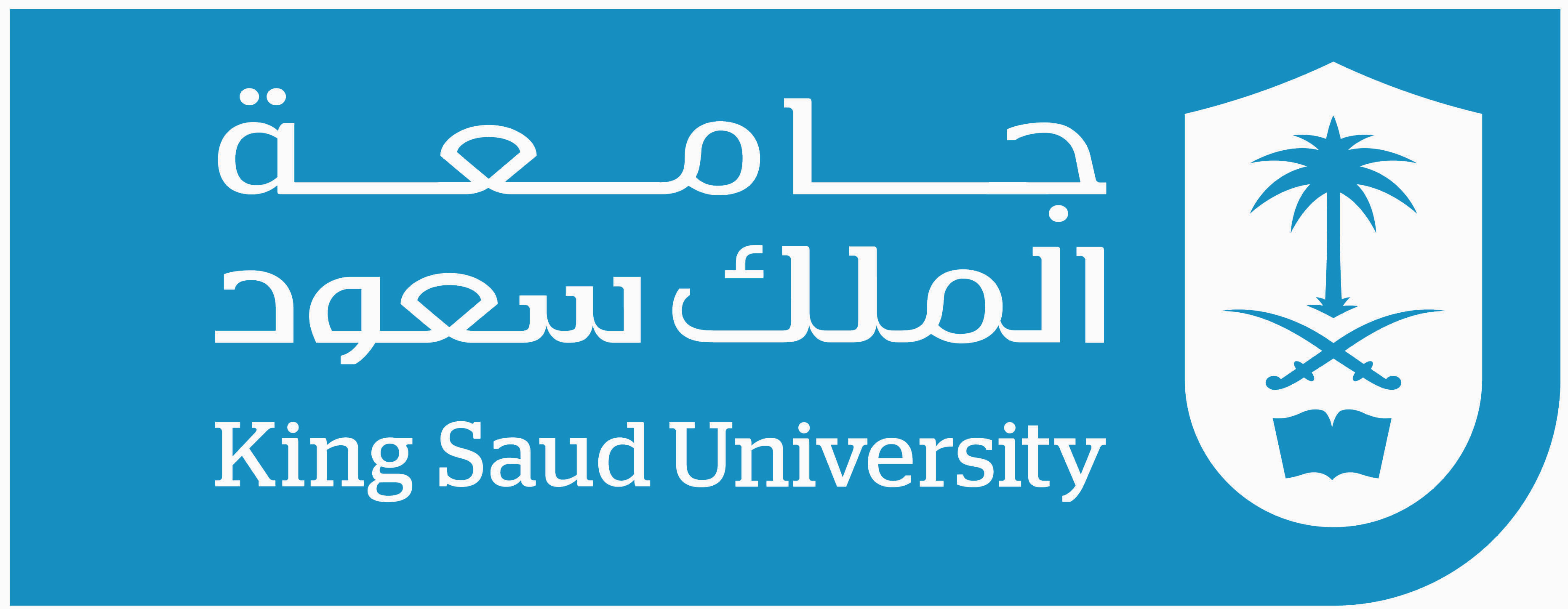 